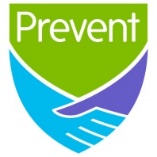 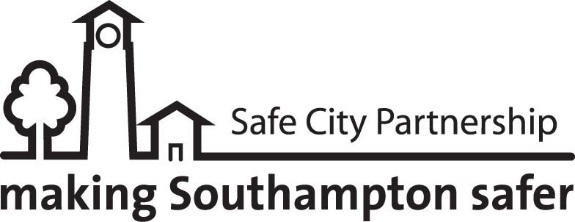 TERMS OF REFERENCEThe primary purpose of the Prevent Board is to coordinate and monitor activity in relation to compliance with the Prevent duty in the city. The Prevent Board aims:To engage with the community of Southampton and ensure that the community is an active partner in implementing the Prevent duty across the city. To assess and understand the risk levels for Southampton in relation to individuals in the city being drawn into terrorism.To maintain an action plan to address any identified risks.The action plan will identify, prioritise, and facilitate activities or specific interventions to reduce the risk of people being drawn into terrorism.The action plan may refer to separate ‘sub’ action plans for individual organisations or service areas.  The action plan will be reviewed and updated on an annual basis.The action plan will align to the Hampshire Strategic Plan to ensure co-terminosity and maximise opportunities to manage risks cross border, share learning and create common pathways to support and trainingTo monitor the activity in the action plan on a quarterly basis, and ensure that the city is meeting the Prevent duty requirements.The Prevent Board is a sub-group of the Safe City Partnership and, as such, will report to the Partnership on a twice annual basis.      	The Prevent Board will inform the Safe City Partnership of any new developments or initiatives it wishes to progress outside the agreed approach or statutory duty.The Prevent Board will inform the Safe City Partnerships of any issues that will hinder or prevent the realisation of its objectives.The Prevent Board will raise any significant risks or incidents related to counter-terrorism or extremism in the city to the attention of Safe City Partnership Chair.LEGAL FRAMEWORK FOR THE PREVENT BOARDhttps://www.gov.uk/government/publications/prevent-duty-guidanceSection 26 of the Counter-Terrorism and Security Act 2015 places a duty on specified authorities (including local authorities), in the exercise of their functions, to have “due regard to the need to prevent people from being drawn into terrorism”.  The statutory guidance issued under section 26 sets out the requirements for local authorities, schools and registered childcare providers, further education, higher education, the health sector, prisons and probation and the police.The guidance states that local authorities “should establish or make use of an existing multi-agency group to agree risks and co-ordinate Prevent activity”. ACCOUNTABILITY AND BUSINESS PLANNING OF THE SAFE CITY              PARTNERSHIPThe Prevent Board is accountable to the Safe City Partnership.  CHAIRING The chairing of the meeting will be undertaken by the Prevent Lead for Southampton (Stronger Communities Manager) and/or as delegated.FREQUENCY OF MEETINGSMeetings will take place approximately every 3 months.The Prevent Board will adhere to the Safe City Partnership Terms of Reference with regards to voting, freedom of information, disputes, monitoring and inspection and overview and scrutiny.INFORMATION GOVERNANCEThe PREVENT Partnership Board and its individual members will ensure information sharing complies with accepted data protection and confidentiality requirements and that this is consistent with agreed local protocols.MEMBERSHIPMembers may send delegates. All delegates must be well briefed on the subject area and know what is required of their organisation in relation to the Prevent duty. These Terms of Reference are subject to annual review. Version 1 August 20201Southampton Clinical Commissioning Group3Community Rehabilitation Company4Further Education representative5Hampshire Constabulary – Prevent engagement team6Hampshire Constabulary – District Command Team7Hampshire Fire and Rescue8SSCP / SSAB – Manager9National Probation Service10No Limits 11Primary school representative13Pupil Referral Unit (Compass School)14Radian Housing Association15Secondary school representative16Solent NHS Trust17Solent University18Adult Safeguarding -Southampton City Council19Early years and Childcare -Southampton City Council20Employment and Skills -Southampton City Council21Education and Early years -Southampton City Council22MASH - Southampton City Council23Projects, Policy and Performance  - Southampton City Council24Channel Panel Chair -Southampton City Council25Stronger Communities Team - Southampton City Council26Child protection lead -Southampton City Council27Southampton Voluntary Service 28Southern Health NHS Trust29University Hospital Southampton30University  of Southampton31Youth Offending Service